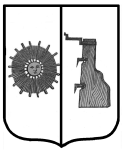 Российская ФедерацияНовгородская область Боровичский районСОВЕТ ДЕПУТАТОВ ТРАВКОВСКОГО  СЕЛЬСКОГО ПОСЕЛЕНИЯРЕШЕНИЕ20.12.2019г. № 224 п. ТравковоО внесении изменений в решение Совета депутатов Травковского сельского поселения от 19.12.2018 г. № 169 « Об утверждении   бюджета Травковского сельского поселения на 2019 год и плановый период 2020-2021 годов» (в редакции от 30.01.2019 г. № 178, от 20.02.2019 г. № 180, от 13.03.2019 № 184, от 03.04.2019 г. № 187, от 24.04.2019 г. № 192, 26.06.2019 № 198, от 28.08.2019 г. № 202, от 18.09.2019 г. № 203, от 06.11.2019 г. № 207)Совет депутатов Травковского сельского поселения РЕШИЛ:           1. Внести изменения в решение Совета депутатов Травковского сельского   поселения от 19.12.2018 г. № 169 « Об утверждении бюджета Травковского сельского поселения на 2019 год и плановый период 2020-2021 годов»  (в редакции от 30.01.2019 г. № 178, от 20.02.2019 г. № 180, от 13.03.2019 г. № 184, от 03.04.2019 г. № 187, от 24.04.2019 г. № 192, от 26.06.2019 г. № 198, от 28.08.2019 г. № 202, от 18.09.2019 г. № 203, от 06.11.2019 г. № 207),  утвердив  основные характеристики  бюджета  Травковского сельского поселения на 2019 год и плановый период 2020-2021 годов:1.1 прогнозируемый общий объем доходов  бюджета Травковского сельского поселения в сумме   6 241 628  рублей;1.2 общий объем расходов  бюджета Травковского сельского поселения в сумме 7 069 220 рублей;        1.3  прогнозируемый  дефицит бюджета Травковского  сельского поселения в объеме  827 592  руб.         2. Изложить приложения  № 2,3,4,6  в следующей редакции:                                                                                                                          Приложение № 4 к решению Совета                                                                                                                   депутатов  Травковского сельского поселения                                                                                                                  от  20.12.2019г. №  224                                                                                                    Приложение № 6                                                                                        к решению Совета депутатов                                                                                        Травковского сельского поселения                                                                                                    от 20.12.2019г. № 224                 Источники внутреннего финансирования дефицита бюджета                              Травковского сельского поселения на 2019 годНастоящее решение вступает в силу с  20  декабря  2019 года.Опубликовать данное решение в бюллетене «Официальный вестникТравковского сельского поселения».  Глава сельского поселения                                                       Я.  Н. Орлова Приложение 2 к решению Совета депутатов Травковского сельского поселения  от 20.12.2019г. № 224 Приложение 2 к решению Совета депутатов Травковского сельского поселения  от 20.12.2019г. № 224 Приложение 2 к решению Совета депутатов Травковского сельского поселения  от 20.12.2019г. № 224Поступления доходов в бюджет Травковского сельского поселения на 2019 год и на плановый период 2020 и 2021 годовПоступления доходов в бюджет Травковского сельского поселения на 2019 год и на плановый период 2020 и 2021 годовПоступления доходов в бюджет Травковского сельского поселения на 2019 год и на плановый период 2020 и 2021 годовПоступления доходов в бюджет Травковского сельского поселения на 2019 год и на плановый период 2020 и 2021 годовПоступления доходов в бюджет Травковского сельского поселения на 2019 год и на плановый период 2020 и 2021 годовПоступления доходов в бюджет Травковского сельского поселения на 2019 год и на плановый период 2020 и 2021 годов ( рублей)Наименование доходовКод бюджетной 2019 год2019 год2020 год2021 годНаименование доходовклассификации 2019 год2019 год2020 год2021 год123345ДОХОДЫ, ВСЕГО6 241 628,006 241 628,005 536 760,006 054 060,00НАЛОГОВЫЕ И НЕНАЛОГОВЫЕ ДОХОДЫ1 00 00000 00 0000 0001 319 300,001 319 300,001 988 900,002 552 400,00НАЛОГОВЫЕ  ДОХОДЫ1 319 300,001 319 300,001 988 900,002 552 400,00НАЛОГИ НА ПРИБЫЛЬ, ДОХОДЫ1 01 00000 00 0000 00019 000,0019 000,0020 000,0021 000,00Налог на доходы физических лиц1 01 02000 01 0000 11019 000,0019 000,0020 000,0021 000,00Налоги на товары  (работы, услуги), реализуемые на территории Российской Федерации1 03  00000 00 0000 110747 700,00747 700,001 297 300,001 811 800,00Акцизы по подакцизным товарам (продукции), производимым на территории РФ1 03 02000 01 0000 110747 700,00747 700,001 297 300,001 811 800,00Доходы от уплаты акцизов на дизельное топливо ,доходы от уплаты акцизов на моторные масла для дизельных и (или) карбюраторных (инжекторных) двигателей, доходы от уплаты акцизов на автомобильный бензин, доходы от уплаты акцизов на прямогонный бензин,  подлежащие распределению между бюджетами субъектов РФ и местными бюджетами с учетом установленных дифференцированных нормативов отчислений в местные бюджеты1 03 02200 01 0000 110747 700,00747 700,001 297 300,001 811 800,00НАЛОГИ НА СОВОКУПНЫЙ ДОХОД1 05 00000 00 0000 000600,00600,00600,00600,00Единый сельскохозяйственный налог1 05 03000 01 0000 000600,00600,00600,00600,00Единый сельскохозяйственный налог1 05 03010 01 0000 110600,00600,00600,00600,00НАЛОГИ НА ИМУЩЕСТВО1 06 00000 00 0000 000 550 000,00550 000,00669 000,00717 000,00Налог на имущество физических лиц1 06 01000 00 0000 110115 000,00115 000,00109 000,00114 000,00ЗЕМЕЛЬНЫЙ НАЛОГ1 06 06000 00 0000 110435 000,00435 000,00560 000,00603 000,00Земельный налог с организаций1 06 06030 00 0000 00047 000,0047 000,0014 000,0014 000,00Земельный налог с организаций, обладающих земельным участком, расположенным в границах сельских поселений1 06 06033 10 0000 11047 000,0047 000,0014 000,0014 000,00Земельный налог с физических лиц1 06 06040 00 0000 000388 000,00388 000,00546 000,00589 000,00Земельный налог с физических лиц, обладающих земельным участком, расположенным в границах сельских поселений1 06 06043 10 0000 110388 000,00388 000,00546 000,00589 000,00ГОСУДАРСТВЕННАЯ ПОШЛИНА1 08 00000 00 0000 0002 000,002 000,002 000,002 000,00Государственная пошлина за совершение нотариальных действий (за исключением действий, совершаемых консульскими учреждениями Российской Федерации)1 08 04000 01 0000 1102 000,002 000,002 000,002 000,00Государственная пошлина за совершение нотариальных действий должностными лицами органов местного самоуправления, уполномоченными в соответствии с законодательными актами Российской Федерации на совершение нотариальных действий1 08 04020 01 0000 1102 000,002 000,002 000,002 000,00БЕЗВОЗМЕЗДНЫЕ ПОСТУПЛЕНИЯ2 00 00000 00 0000 0004 922 328,004 922 328,003 547 860,003 501 660,00БЕЗВОЗМЕЗДНЫЕ ПОСТУПЛЕНИЯ ОТ ДРУГИХ БЮДЖЕТОВ БЮДЖЕТНОЙ СИСТЕМЫ РОССИЙСКОЙ ФЕДЕРАЦИИ2 02 00000 00 0000 0004 922 328,004 922 328,003 547 860,003 501 660,00Дотации бюджетам субъектов Российской Федерации и муниципальных образований2 02 15000 00 0000 1503 306 000,003 306 000,002 698 900,002 649 900,00Дотации бюджетам сельских поселений  на выравнивание бюджетной обеспеченности2 02 15001 00 0000 1503 306 000,003 306 000,002 698 900,002 649 900,00Дотации бюджетам сельских поселений  на выравнивание бюджетной обеспеченности2 02 15001 10 0000 1503 306 000,003 306 000,002 698 900,002 649 900,00Субсидии бюджетам городских и сельских поселений на формирование муниципальных дорожных фондов2 02 29999 10 7152 1501 436 000,001 436 000,00718 000,00718 000,00Субсидии бюджетам городских и сельских поселений на поддержку реализации проектов территориальных общественных самоуправлений, включенных в муниципальные программы развития территорий2 02 29999 10 7209 15051 438,0051 438,000,000,00Субвенции бюджетам сельских поселений на выполнение переданных полномочий субъектов  Российской Федерации2 02 30024 10 0000 15049 360,0049 360,0049 360,0049 360,00Субвенции на осуществление отдельных государственных полномочий по определению перечня должностных лиц, уполномоченных составлять протоколы об административных правонарушениях, предусмотренных сооответствующими статьями областного закона " Об административных правонарушениях"2 02 30024 10 7065 150500,00500,00500,00500,00Субвенции на возмещение по содержанию штатных единиц, осуществляющих переданные отдельные государственные полномочия области2 02 30024 10 7028 15048 860,0048 860,0048 860,0048 860,00Субвенция на  осуществление госуд. полномочий по первичному воинскому учету на территориях, где отсутствуют военные комиссариаты 2 02 35118 10 0000 15079 500,0079 500,0081 600,0084 400,00Субвенция на  осуществление госуд. полномочий по первичному воинскому учету на территориях, где отсутствуют военные комиссариаты 2 02 35118 10 0000 15079 500,0079 500,0081 600,0084 400,00Приложение № 3 к решению Совета депутатов Травковского сельского поселения  от 24.12.2019г. № 224Приложение № 3 к решению Совета депутатов Травковского сельского поселения  от 24.12.2019г. № 224Приложение № 3 к решению Совета депутатов Травковского сельского поселения  от 24.12.2019г. № 224Приложение № 3 к решению Совета депутатов Травковского сельского поселения  от 24.12.2019г. № 224Распределение бюджетных ассигнований по разделам и подразделам, целевым статьям, группам видов расходов классификации расходов бюджета на 2019 год и плановый период 2020-2021 годовРаспределение бюджетных ассигнований по разделам и подразделам, целевым статьям, группам видов расходов классификации расходов бюджета на 2019 год и плановый период 2020-2021 годовРаспределение бюджетных ассигнований по разделам и подразделам, целевым статьям, группам видов расходов классификации расходов бюджета на 2019 год и плановый период 2020-2021 годовРаспределение бюджетных ассигнований по разделам и подразделам, целевым статьям, группам видов расходов классификации расходов бюджета на 2019 год и плановый период 2020-2021 годовРаспределение бюджетных ассигнований по разделам и подразделам, целевым статьям, группам видов расходов классификации расходов бюджета на 2019 год и плановый период 2020-2021 годовРаспределение бюджетных ассигнований по разделам и подразделам, целевым статьям, группам видов расходов классификации расходов бюджета на 2019 год и плановый период 2020-2021 годовРаспределение бюджетных ассигнований по разделам и подразделам, целевым статьям, группам видов расходов классификации расходов бюджета на 2019 год и плановый период 2020-2021 годовРаспределение бюджетных ассигнований по разделам и подразделам, целевым статьям, группам видов расходов классификации расходов бюджета на 2019 год и плановый период 2020-2021 годовРаспределение бюджетных ассигнований по разделам и подразделам, целевым статьям, группам видов расходов классификации расходов бюджета на 2019 год и плановый период 2020-2021 годовРаспределение бюджетных ассигнований по разделам и подразделам, целевым статьям, группам видов расходов классификации расходов бюджета на 2019 год и плановый период 2020-2021 годовРаспределение бюджетных ассигнований по разделам и подразделам, целевым статьям, группам видов расходов классификации расходов бюджета на 2019 год и плановый период 2020-2021 годовРаспределение бюджетных ассигнований по разделам и подразделам, целевым статьям, группам видов расходов классификации расходов бюджета на 2019 год и плановый период 2020-2021 годовРаспределение бюджетных ассигнований по разделам и подразделам, целевым статьям, группам видов расходов классификации расходов бюджета на 2019 год и плановый период 2020-2021 годовНаименованиеВед.Вед.РзРзПрПрЦСРЦСРВР2019 год2020 год2021 годАдминистрация Травковского сельского поселения 4534537 069 220,005 536 760,006 054 060,00Общегосударственные вопросы45345301012 788 138,002 718 900,002 821 603,00Функционирование высшего должностного лица субъекта Российской Федерации и муниципального образования 45345301010202587 800,00601 000,00601 000,00Глава муниципального образования4534530101020295 1 00 0100095 1 00 01000587 800,00601 000,00601 000,00Расходы на выплаты персоналу в целях обеспечения выполнения функций государственными (муниципальными) органами, кезенными учреждениями, органами управления государственными внебюджетными фондами4534530101020295 1 00 0100095 1 00 01000100587 800,00601 000,00601 000,00Расходы на выплаты персоналу государственных (муниципальных) органов4534530101020295 1 00 0100095 1 00 01000120587 800,00601 000,00601 000,00    Функционирование Правительства Российской Федерации, высших органов исполнительной власти субъектов Российской Федерации, местных администраций453453010104042 094 978,001 851 881,001 790 300,00Обеспечение деятельности органов местного самоуправления4534530101040495 0 00 0100095 0 00 010000002 041 240,001 803 021,001 741 440,00Расходы на выплаты персоналу в целях обеспечения выполнения функций государственными (муниципальными) органами, казенными учреждениями, органами управления государственными внебюджетными фондами4534530101040495 0 00 0100095 0 00 010001001 667 140,001 625 540,001 625 540,00Расходы на выплаты персоналу государственных (муниципальных) органов4534530101040495 0 00 0100095 0 00 010001201 667 140,001 625 540,001 625 540,00Закупка товаров, работ и услуг для обеспечения  государственных (муниципальных) нужд4534530101040495 0 00 0100095 0 00 01000200360 000,00159 481,0097 900,00Иные закупки товаров, работ и услуг для обеспечения государственных (муниципальных) нужд4534530101040495 0 00 0100095 0 00 01000240360 000,00159 481,0097 900,00Иные бюджетные ассигнования4534530101040495 0 00 0100095 0 00 0100080014 100,0018 000,0018 000,00Уплата налогов, сборов и иных платежей4534530101040495 0 00 0100095 0 00 0100085014 100,0018 000,0018 000,00Субвенции на возмещение по содержанию штатных единиц, осуществляющих переданные отдельные государственные  полномочия области4534530101040495 0 00 7028095 0 00 7028000048 860,0048 860,0048 860,00Расходы на выплаты персоналу в целях обеспечения выполнения функций государственными (муниципальными) органами, казенными учреждениями, органами управления государственными внебюджетными фондами4534530101040495 0 00 7028095 0 00 7028010048 860,0048 860,0048 860,00Расходы на выплаты персоналу государственных (муниципальных) органов4534530101040495 0 00 7028095 0 00 7028012048 860,0048 860,0048 860,00Межбюджетные трансферты на осуществление части полномочий в части определения поставщиков (подрядчиков, исполнителей) при осуществлении закупок товаров, работ, услуг для обеспечения муниципальных нужд4534530101040495 0 00 8104095 0 00 810400004 878,00Межбюджетные трансферты4534530101040495 0 00 8104095 0 00 810405004 878,00Передача полномочий по определению поставщиков (подрядчиков, исполнителей)4534530101040495 0 00 8104095 0 00 810405404 878,00Обеспечение деятельности финансовых, налоговых и таможенных органов и органов финансового (финансово-бюджетного) надзора4534530101060645 860,000,000,00Межбюджетные трансферты на  выполнение Контрольно-счётной палатой Боровичского муниципального района полномочий Контрольно-счётной комиссии по осуществлению внешнего муниципального финансового контроля4534530101060697 0 00 8102097 0 00 8102000045 860,000,000,00Межбюджетные трансферты4534530101060697 0 00 8102097 0 00 8102050045 860,000,000,00Передача полномочий контрольно-счетной палате4534530101060697 0 00 8102097 0 00 8102054045 860,000,000,00Резервные фонды4534530101111110 000,0010 000,0010 000,00Резервные фонд4534530101111198 0 00 2999098 0 00 2999010 000,0010 000,0010 000,00Иные бюджетные ассигнования4534530101111198 0 00 2999098 0 00 2999080010 000,0010 000,0010 000,00Резервные средства4534530101111198 0 00 2999098 0 00 2999087010 000,0010 000,0010 000,00Другие общегосударственные вопросы4534530101131300 0 00 0000000 0 00 00000000      49500,00256 019,00420 303,00Муниципальная программа «Развитие информационного общества в Травковском сельском поселении на 2019-2021 годы» 4534530101131325 0 00 0000025 0 00 00000000      49 000,00117 100,00117 100,00Реализация мероприятий, направленных на развитие информационного общества4534530101131325 0 00 2251025 0 00 2251000049 000,00117 100,00117 100,00 Закупка товаров, работ и услуг для обеспечения  государственных (муниципальных) нужд4534530101131325 0 00 2251025 0 00 2251020049 000,00117 100,00117 100,00Иные закупки товаров, работ и услуг для обеспечения государственных (муниципальных) нужд453 453 0101131325 0 00 2251025 0 00 2251024049 000,00117 100,00117 100,00Субвенции на осуществление государственных полномочий по определению перечня должностных лиц, уполномоченных составлять протоколы об административных правонарушениях, предусмотренных соответствующими статьями областного закона "Об административных правонарушений"4534530101131393 0 00 0000093 0 00 00000500,00500,00500,00Определение перечня должностных лиц, уполномоченных составлять протоколы об административных правонарушениях4534530101131393 0 00 7065093 0 00 70650000500,00500,00500,00Закупка товаров, работ и услуг для обеспечения  государственных (муниципальных) нужд4534530101131393 0 00 7065093 0 00 70650200500,00500,00500,00Иные закупки товаров, работ и услуг для обеспечения государственных (муниципальных) нужд4534530101131393 0 00 70650 93 0 00 70650 240500,00500,00500,00Условно утвержденные расходы4534530101131300 0 00 0000000 0 00 000000000,00138 419,00302 703,00Условно утвержденные расходы 4534530101131398 0 00 2998098 0 00 299808000,00138 419,00302 703,00Иные бюджетные ассигнования4534530101131398 0 00 2998098 0 00 299808700,00138 419,00302 703,00Условно утвержденные расходы органов местного самоуправления4534530101131398 0 00 2998098 0 00 299808700,00138 419,00302 703,00Национальная оборона4534530202000079 500,0081 600,0084 400,00Мобилизационная и вневойсковая подготовка4534530202030379 500,0081 600,0084 400,00Осуществление первичного воинского учета на территориях, где отсутствуют военные комиссариаты453 453 0202030393 0 00 5118093 0 00 5118079 500,0081 600,0084 400,00Расходы на выплаты персоналу в целях обеспечения выполнения функций государственными (муниципальными) органами, казенными учреждениями, органами управления государственными внебюджетными фондами4534530202030393 0 00 5118093 0 00 5118010079 500,0081 600,0084 400,00Расходы на выплаты персоналу государственных (муниципальных) органов4534530202030393 0 00 5118093 0 00 5118012079 500,0081 600,0084 400,00Национальная безопасность и правоохранительная деятельность4534530303000075 000,0016 000,0016 000,00Обеспечение пожарной безопасности4534530303101075 000,0016 000,0016 000,00Муниципальная  программа "Усиление противопожарной защиты объектов и населенных пунктов в Травковском сельском поселении на 2017-2019 годы"4534530303101024 0 00 2800024 0 00 2800075 000,000,000,00Приобретение и содержание объектов противопожарной деятельности4534530303101024 0 00 2801024 0 00 2801075 000,000,000,00Закупка товаров, работ и услуг для обеспечения  государственных (муниципальных) нужд4534530303101024 0 00 2801024 0 00 2801020075 000,000,000,00Иные закупки товаров, работ и услуг для обеспечения государственных (муниципальных) нужд4534530303101024 0 00 28010 24 0 00 28010 24075 000,000,000,00Прочие расходы, не отнесенные к муниципальным программам Травковского сельского поселения4534530303101093 0 00 0000093 0 00 000000,0016 000,0016 000,00Приобретение и содержание объектов противопожарной деятельности4534530303101093 0 00 2801093 0 00 280100000,0016 000,0016 000,00Закупка товаров, работ и услуг для обеспечения  государственных (муниципальных) нужд4534530303101093 0 00 2801093 0 00 280102000,0016 000,0016 000,00Иные закупки товаров, работ и услуг для обеспечения государственных (муниципальных) нужд4534530303101093 0 00 2801093 0 00 280102400,0016 000,0016 000,00Национальная экономика453453040400002 827 292,002 015 300,002 529 800,00Дорожное хозяйство (дорожные фонды)453453040409092 827 292,002 015 300,002 529 800,00Муниципальная  программа "Повышение безопасности дорожного движения на территории Травковского сельского поселения на 2017-2019 годы"4534530404090911 0 00 2900011 0 00 290002 827 292,000,000,00Содержание автодорог за счёт акцизов4534530404090911 0 00 2901011 0 00 290101 225 292,000,000,00Закупка товаров, работ и услуг для обеспечения  государственных (муниципальных) нужд4534530404090911 0 00 2901011 0 00 290102001 225 292,000,000,00Иные закупки товаров, работ и услуг для обеспечения государственных (муниципальных) нужд4534530404090911 0 00 2901011 0 00 290102401 225 292,000,000,00Капитальный ремонт, ремонт и содержание автомобильных дорог местного значения за счёт государственной программы Новгородской области "Совершенствование и содержание дорожного хозяйства Новгородской области (за исключением автомобильных дорог федерального значения) на 2017- 2020 годы.4534530404090911 0 00 7152011 0 00 715201 436 000,000,000,00Закупка товаров, работ и услуг для обеспечения  государственных (муниципальных) нужд4534530404090911 0 00 7152011 0 00 715202001 436 000,000,000,00Иные закупки товаров, работ и услуг для обеспечения государственных (муниципальных) нужд4534530404090911 0 00 7152011 0 00 715202401 436 000,000,000,00Капитальный ремонт, ремонт и содержание автомобильных дорог местного значения за счёт  средств местного бюджета к государственной программе Новгородской области "Совершенствование и содержание дорожного хозяйства Новгородской области (за исключением автомобильных дорог федерального значения) на 2017- 2020 годы.4534530404090911 0 00 S152011 0 00 S1520166  000,000,000,00Закупка товаров, работ и услуг для обеспечения  государственных (муниципальных) нужд4534530404090911 0 00 S152011 0 00 S1520200166 000,000,000,00Иные закупки товаров, работ и услуг для обеспечения государственных (муниципальных) нужд4534530404090911 0 00 S152011 0 00 S1520240166 000,000,000,00Прочие расходы, не отнесенные к муниципальным программам Травковского сельского поселения4534530404090993 0 00 0000093 0 00 000000,002 015 300,002 529 800,00Содержание автодорог за счёт акцизов4534530404090993 0 00 2901093 0 00 290100000,001 258 600,001 773 100,00Закупка товаров, работ и услуг для обеспечения  государственных (муниципальных) нужд4534530404090993 0 00 2901093 0 00 290102000,001 258 600,001 773 100,00Иные закупки товаров, работ и услуг для обеспечения государственных (муниципальных) нужд4534530404090993 0 00 2901093 0 00 290102400,001 258 600,001 773 100,00Капитальный ремонт, ремонт и содержание автомобильных дорог местного значения за счёт государственной программы Новгородской области "Совершенствование и содержание дорожного хозяйства Новгородской области (за исключением автомобильных дорог федерального значения) на 2017- 2020 годы.4534530404090993 0 00 7152093 0 00 715200,00718 000,00718 000,00Закупка товаров, работ и услуг для обеспечения  государственных (муниципальных) нужд4534530404090993 0 00 7152093 0 00 715202000,00718 000,00718 000,00Иные закупки товаров, работ и услуг для обеспечения государственных (муниципальных) нужд4534530404090993 0 00 7152093 0 00 715202400,00718 000,00718 000,00Капитальный ремонт, ремонт и содержание автомобильных дорог местного значения за счёт  средств местного бюджета к государственной программе Новгородской области "Совершенствование и содержание дорожного хозяйства Новгородской области (за исключением автомобильных дорог федерального значения) на 2017- 2020 годы.4534530404090993 0 00 S152093 0 00 S15200,0038 700,0038 700,00Закупка товаров, работ и услуг для обеспечения  государственных (муниципальных) нужд4534530404090993 0 00 S152093 0 00 S152020038 700,0038 700,00Иные закупки товаров, работ и услуг для обеспечения государственных (муниципальных) нужд4534530404090993 0 00 S152093 0 00 S15202400,0038 700,0038 700,00Жилищно-коммунальное хозяйство453453050500001 029 485,00453 760,00351 057,00Благоустройство453453050503031 029 485,00453 760,00351 057,00Муниципальная целевая программа "Благоустройство Травковского сельского поселения на 2017-2019 годы"4534530505030350 0 00 2700050 0 00 270001 029 485,000,000,00Уличное освещение4534530505030350 0 00 2701050 0 00 27010875 895,000,000,00Закупка товаров, работ и услуг для обеспечения  государственных (муниципальных) нужд4534530505030350 0 00 2701050 0 00 27010200875 895,000,000,00Иные закупки товаров, работ и услуг для обеспечения государственных (муниципальных) нужд4534530505030350 0 00 2701050 0 00 27010240875 895,000,000,00Озеленение4534530505030350 0 00 2702050 0 00 270200,000,000,00Закупка товаров, работ и услуг для обеспечения  государственных (муниципальных) нужд4534530505030350 0 00 2702050 0 00 270202000,000,000,00Иные закупки товаров, работ и услуг для обеспечения государственных (муниципальных) нужд4534530505030350 0 00 2702050 0 00 270202400,000,000,00Организация и содержание мест захоронения4534530505030350 0 00 2703050 0 00 2703046 000,000,000,00Закупка товаров, работ и услуг для обеспечения  государственных (муниципальных) нужд4534530505030350 0 00 2703050 0 00 2703020046 000,000,000,00Иные закупки товаров, работ и услуг для обеспечения государственных (муниципальных) нужд4534530505030350 0 00 2703050 0 00 2703024046 000,000,000,00Прочие мероприятия по благоустройству 4534530505030350 0 00 2704050 0 00 2704041 622,210,000,00Закупка товаров, работ и услуг для обеспечения  государственных (муниципальных) нужд4534530505030350 0 00 2704050 0 00 2704020041 622,210,000,00Иные закупки товаров, работ и услуг для обеспечения государственных (муниципальных) нужд4534530505030350 0 00 2704050 0 00 2704024041 622,210,000,00Субсидия бюджетам городских и сельских поселений Новгородской области на поддержку  реализации  проектов территориальных общественных самоуправлений, включенных в муниципальные программы развития территорий4534530505030350 0 00 7209050 0 00 7209051 468,000,000,00Закупка товаров, работ и услуг для обеспечения  государственных (муниципальных) нужд4534530505030350 0 00 7209050 0 00 7209020051 468,000,000,00Иные закупки товаров, работ и услуг для обеспечения государственных (муниципальных) нужд4534530505030350 0 00 7209050 0 00 7209024051 468,000,000,00Прочая закупка товаров, работ и услуг4534530505030350 0 00 7209050 0 00 7209024451 468,000,000,00Прочие мероприятия на реализацию проектов местных инициатив граждан (софинансирование)4534530505030350 0 00 S209050 0 00 S209000014 499,790,000,00Закупка товаров, работ и услуг для обеспечения  государственных (муниципальных) нужд4534530505030350 0 00 S209050 0 00 S209020014 499,790,000,00Иные закупки товаров, работ и услуг для обеспечения государственных (муниципальных) нужд4534530505030350 0 00 S209050 0 00 S209024014 499,790,000,00Прочие расходы, не отнесенные к муниципальным программам Травковского сельского поселения4534530505030393 0 00 0000093 0 00 00000453 760,00351 057,00Уличное освещение4534530505030393 0 00 2701093 0 00 270100,00393 760,00316 057,00Закупка товаров, работ и услуг для обеспечения  государственных (муниципальных) нужд4534530505030393 0 00 2701093 0 00 270102000,00393 760,00316 057,00Иные закупки товаров, работ и услуг для обеспечения государственных (муниципальных) нужд4534530505030393 0 00 2701093 0 00 270102400,00393 760,00316 057,00Озеленение 4534530505030393 0 00 2702093 0 00 270200,001 000,001 000,00Закупка товаров, работ и услуг для обеспечения  государственных (муниципальных) нужд4534530505030393 0 00 2702093 0 00 270202000,001 000,001 000,00Иные закупки товаров, работ и услуг для обеспечения государственных (муниципальных) нужд4534530505030393 0 00 2702093 0 00 270202400,001 000,001 000,00Организация и содержание мест захоронения4534530505030393 0 00 2703093 0 00 270305 000,005 000,00Закупка товаров, работ и услуг для обеспечения  государственных (муниципальных) нужд4534530505030393 0 00 2703093 0 00 270302000,005 000,005 000,00Иные закупки товаров, работ и услуг для обеспечения государственных (муниципальных) нужд4534530505030393 0 00 2703093 0 00 270302400,005 000,005 000,00Прочие мероприятия по благоустройству 4534530505030393 0 00 2704093 0 00 2704054 000,0029 000,00Закупка товаров, работ и услуг для обеспечения  государственных (муниципальных) нужд4534530505030393 0 00 2704093 0 00 270402000,0054 000,0029 000,00Иные закупки товаров, работ и услуг для обеспечения государственных (муниципальных) нужд4534530505030393 0 00 2704093 0 00 270402400,0054 000,0029 000,00Образование4534530707000016 000,001 000,001 000,00Молодежная политика453453070707070,001 000,001 000,00Муниципальная  программа "Основные направления развития молодежной политики в Травковском сельском поселении на 2017-2019 годы"4534530707070702 0 00 2500002 0 00 250000,000,000,00Проведение мероприятий на территории поселения для детей и молодежи4534530707070702 0 00 2501002 0 00 250100,000,000,00Закупка товаров, работ и услуг для обеспечения  государственных (муниципальных) нужд4534530707070702 0 00 2501002 0 00 250102000,000,000,00Иные закупки товаров, работ и услуг для обеспечения государственных (муниципальных) нужд4534530707070702 0 00 2501002 0 00 250102400,000,001 000,00Прочие расходы, не отнесенные к муниципальным программам Травковского сельского поселения4534530707070793 0 00 0000093 0 00 000000,001 000,001 000,00Проведение мероприятий на территории поселения для детей и молодежи4534530707070793 0 00 2501093 0 00 250100,001 000,001 000,00Закупка товаров, работ и услуг для обеспечения  государственных (муниципальных) нужд4534530707070793 0 00 2501093 0 00 250102000,001 000,001 000,00Иные закупки товаров, работ и услуг для обеспечения государственных (муниципальных) нужд4534530707070793 0 00 2501093 0 00 250102400,001 000,001 000,00Другие вопросы в области образования4534530707090900 0 00 0000000 0 00 0000000016 000,000,000,00Организация профессионального образования и дополнительного профессионального образования выборных должностных лиц, служащих и муниципальных служащих сельского поселения4534530707090993 0 00 2228093 0 00 2228000016 000,000,000,00Закупка товаров, работ и услуг для обеспечения  государственных (муниципальных) нужд4534530707090993 0 00 2228093 0 00 2228020016 000,000,000,00Иные закупки товаров, работ и услуг для обеспечения государственных (муниципальных) нужд4534530707090993 0 00 2228093 0 00 2228024016 000,000,000,00Культура, кинематография453453080800003 000,001 000,001 000,00Культура453453080801013 000,001 000,001 000,00Муниципальная  программа "Культура Травковского сельского поселения на 2017-2019 годы"4534530808010103 0 00 2300003 0 00 230003 000,000,000,00Проведение мероприятий  в сельском поселении в области культуры45345308 08 01 01 03 0 00 2301003 0 00 230103 000,000,000,00Закупка товаров, работ и услуг для обеспечения  государственных (муниципальных) нужд4534530808010103 0 00 2301003 0 00 230102003 000,000,000,00Иные закупки товаров, работ и услуг для обеспечения государственных (муниципальных) нужд4534530808010103 0 00 2301003 0 00 230102403 000,000,000,00Прочие расходы, не отнесенные к муниципальным программам Травковского сельского поселения4534530808010193 0 00 0000093 0 00 000000,001 000,001 000,00Проведение мероприятий  в сельском поселении в области культуры4534530808010193 0 00 2301093 0 00 230100,001 000,001 000,00Закупка товаров, работ и услуг для обеспечения  государственных (муниципальных) нужд4534530808010193 0 00 2301093 0 00 230102000,001 000,001 000,00Иные закупки товаров, работ и услуг для обеспечения государственных (муниципальных) нужд4534530808010193 0 00 2301093 0 00 230102400,001 000,001 000,00Социальная политика45345310100000250 805,00248 200,00248 200,00Пенсионное обеспечение45345310100101250 805,00248 200,00248 200,00Доплаты к пенсиям государственных служащих субъектов РФ и муниципальным служащим4534531010010193 9 00 9998093 9 00 99980000250 805,00248 200,00248 200,00Социальное обеспечение и иные выплаты населению4534531010010193 9 00 9998093 9 00 99980300250 805,00248 200,00248 200,00Публичные нормативные социальные выплаты гражданам4534531010010193 9 00 9998093 9 00 99980310250 805,00248 200,00248 200,00Физическая культура и спорт453453111100000,001 000,001 000,00Физическая культура и спорт453453111101010,001 000,001 000,00Муниципальная  программа " Развитие физической культуры и спорта в Травковском сельском поселении на 2017-2019 годы"4534531111010105 0 00 2400005 0 00 24000             0,000,000,00Проведение спортивных мероприятий на территории поселения4534531111010105 0 00 2401005 0 00 24010                0,000,000,00Закупка товаров, работ и услуг для обеспечения  государственных (муниципальных) нужд4534531111010105 0 00 2401005 0 00 240102000,000,000,00Иные закупки товаров, работ и услуг для обеспечения государственных (муниципальных) нужд4534531111010105 0 00 2401005 0 00 240102400,000,000,00Прочие расходы, не отнесенные к муниципальным программам Травковского сельского поселения4534531111010193 0 00 0000093 0 00 000000,001 000,001 000,00Проведение спортивных мероприятий на территории поселения4534531111010193 0 00 2401093 0 00 240100,001 000,001 000,00Закупка товаров, работ и услуг для обеспечения  государственных (муниципальных) нужд4534531111010193 0 00 2401093 0 00 240102000,001 000,001 000,00Иные закупки товаров, работ и услуг для обеспечения государственных (муниципальных) нужд4534531111010193 0 00 2401093 0 00 240102400,001 000,001 000,00Всего расходов7 069 220,005 536 760,006 054 060,00         Ведомственная структура расходов  бюджета на 2019 год и плановый период 2020-2021 годов         Ведомственная структура расходов  бюджета на 2019 год и плановый период 2020-2021 годов         Ведомственная структура расходов  бюджета на 2019 год и плановый период 2020-2021 годов         Ведомственная структура расходов  бюджета на 2019 год и плановый период 2020-2021 годов         Ведомственная структура расходов  бюджета на 2019 год и плановый период 2020-2021 годов         Ведомственная структура расходов  бюджета на 2019 год и плановый период 2020-2021 годов         Ведомственная структура расходов  бюджета на 2019 год и плановый период 2020-2021 годов         Ведомственная структура расходов  бюджета на 2019 год и плановый период 2020-2021 годов         Ведомственная структура расходов  бюджета на 2019 год и плановый период 2020-2021 годовНаименованиеВед.РзПрЦСРВР2019 год2020 год2021 годАдминистрация Травковского сельского поселения 4537 069 220,005 536 760,006 054 060,00Общегосударственные вопросы453012 788 138,002 718 900,002 821 603,00Функционирование высшего должностного лица субъекта Российской Федерации и муниципального образования 4530102587 800,00601 000,00601 000,00Глава муниципального образования453010295 1 00 01000587 800,00601 000,00601 000,00Расходы на выплаты персоналу в целях обеспечения выполнения функций государственными (муниципальными) органами, казенными учреждениями, органами управления государственными внебюджетными фондами453010295 1 00 01000100587 800,00601 000,00601 000,00Расходы на выплаты персоналу государственных (муниципальных) органов453010295 1 00 01000120587 800,00601 000,00601 000,00Функционирование Правительства Российской Федерации, высших органов исполнительной власти субъектов Российской Федерации, местных администраций45301042 094 978,001 851 881,001 790 300,00Обеспечение деятельности органов местного самоуправления453010495 0 00 010000002 041 240,001 803 021,001 741 440,00Расходы на выплаты персоналу в целях обеспечения выполнения функций государственными (муниципальными) органами, казенными учреждениями, органами управления государственными внебюджетными фондами453010495 0 00 010001001 667 140,001 625 540,001 625 540,00Расходы на выплаты персоналу государственных (муниципальных) органов453010495 0 00 010001201 667 140,001 625 540,001 625 540,00Закупка товаров, работ и услуг для обеспечения  государственных (муниципальных) нужд453010495 0 00 01000200360 000,00159 481,0097 900,00Иные закупки товаров, работ и услуг для обеспечения государственных (муниципальных) нужд453010495 0 00 01000240360 000,00159 481,0097 900,00Иные бюджетные ассигнования453010495 0 00 0100080014 100,0018 000,0018 000,00Уплата налогов, сборов и иных платежей453010495 0 00 0100085014 100,0018 000,0018 000,00Субвенции на возмещение по содержанию штатных единиц, осуществляющих переданные отдельные государственные  полномочия области453010495 0 00 7028000048 860,0048 860,0048 860,00Расходы на выплаты персоналу в целях обеспечения выполнения функций государственными (муниципальными) органами, казенными учреждениями, органами управления государственными внебюджетными фондами453010495 0 00 7028010048 860,0048 860,0048 860,00Расходы на выплаты персоналу государственных (муниципальных) органов453010495 0 00 7028012048 860,0048 860,0048 860,00Межбюджетные трансферты на осуществление части полномочий в части определения поставщиков (подрядчиков, исполнителей) при осуществлении закупок товаров, работ, услуг для обеспечения муниципальных нужд453010495 0 00 810400004 878,00Межбюджетные трансферты453010495 0 00 810405004 878,00Передача полномочий по определению поставщиков (подрядчиков, исполнителей)453010495 0 00 810405404 878,00Обеспечение деятельности финансовых, налоговых и таможенных органов и органов финансового (финансово-бюджетного) надзора453010645 860,000,000,00Межбюджетные трансферты на  выполнение Контрольно-счётной палатой Боровичского муниципального района полномочий Контрольно-счётной комиссии по осуществлению внешнего муниципального финансового контроля453010697 0 00 8102000045 860,000,000,00Межбюджетные трансферты453010697 0 00 8102050045 860,000,000,00Передача полномочий контрольно-счетной палате453010697 0 00 8102054045 860,000,000,00Резервные фонды453011110 000,0010 000,0010 000,00Резервные фонд453011198 0 00 2999010 000,0010 000,0010 000,00Иные бюджетные ассигнования453011198 0 00 2999080010 000,0010 000,0010 000,00Резервные средства453011198 0 00 2999087010 000,0010 000,0010 000,00Другие общегосударственныевопросы453011300 0 00 00000000      49 500,00256 019,00420 303,00Муниципальная программа «Развитие информационного общества в Травковском сельском поселении на 2019-2021 годы» 453011325 0 00 00000000       49 000,00117 100,00117 100,00Реализация мероприятий, направленных на развитие информационного общества453011325 0 00 2251000049 000,00117 100,00117 100,00 Закупка товаров, работ и услуг для обеспечения  государственных (муниципальных) нужд453011325 0 00 2251020049 000,00117 100,00117 100,00Иные закупки товаров, работ и услуг для обеспечения государственных (муниципальных) нужд453 011325 0 00 2251024049 000,00117 100,00117 100,00Субвенции на осуществление государственных полномочий по определению перечня должностных лиц, уполномоченных составлять протоколы об административных правонарушениях, предусмотренных соответствующими статьями областного закона "Об административных правонарушений"453011393 0 00 00000500,00500,00500,00Определение перечня должностных лиц, уполномоченных составлять протоколы об административных правонарушениях453011393 0 00 70650000500,00500,00500,00Закупка товаров, работ и услуг для обеспечения  государственных (муниципальных) нужд453011393 0 00 70650200500,00500,00500,00Иные закупки товаров, работ и услуг для обеспечения государственных (муниципальных) нужд453011393 0 00 70650 240500,00500,00500,00Условно утвержденные расходы453011300 0 00 000000000,00138 419,00302 703,00Условно утвержденные расходы 453011398 0 00 299808000,00138 419,00302 703,00Иные бюджетные ассигнования453011398 0 00 299808700,00138 419,00302 703,00Условно утвержденные расходы органов местного самоуправления453011398 0 00 299808700,00138 419,00302 703,00Национальная оборона453020079 500,0081 600,0084 400,00Мобилизационная и вневойсковая подготовка453020379 500,0081 600,0084 400,00Осуществление первичного воинского учета на территориях, где отсутствуют военные комиссариаты453 020393 0 00 5118079 500,0081 600,0084 400,00Расходы на выплаты персоналу в целях обеспечения выполнения функций государственными (муниципальными) органами, казенными учреждениями, органами управления государственными внебюджетными фондами453020393 0 00 5118010079 500,0081 600,0084 400,00Расходы на выплаты персоналу государственных (муниципальных) органов453020393 0 00 5118012079 500,0081 600,0084 400,00Национальная безопасность и правоохранительная деятельность453030075 000,0016 000,0016 000,00Обеспечение пожарной безопасности453031075 000,0016 000,0016 000,00Муниципальная  программа "Усиление противопожарной защиты объектов и населенных пунктов в Травковском сельском поселении на 2017-2019 годы"453031024 0 00 2800075 000,000,000,00Приобретение и содержание объектов противопожарной деятельности453031024 0 00 2801075 000,000,000,00Закупка товаров, работ и услуг для обеспечения  государственных (муниципальных) нужд453031024 0 00 2801020075 000,000,000,00Иные закупки товаров, работ и услуг для обеспечения государственных (муниципальных) нужд453031024 0 00 28010 24075 000,000,000,00Прочие расходы, не отнесенные к муниципальным программам Травковского сельского поселения453031093 0 00 000000,0016 000,0016 000,00Приобретение и содержание объектов противопожарной деятельности453031093 0 00 280100000,0016 000,0016 000,00Закупка товаров, работ и услуг для обеспечения  государственных (муниципальных) нужд453031093 0 00 280102000,0016 000,0016 000,00Иные закупки товаров, работ и услуг для обеспечения государственных (муниципальных) нужд453031093 0 00 280102400,0016 000,0016 000,00Национальная экономика45304002 827 292,002 015 300,002 529 800,00Дорожное хозяйство (дорожные фонды)45304092 827 292,002 015 300,002 529 800,00Муниципальная  программа "Повышение безопасности дорожного движения на территории Травковского сельского поселения на 2017-2019 годы"453040911 0 00 290002 827 292,000,000,00Содержание автодорог за счёт акцизов453040911 0 00 290101 225 292,000,000,00Закупка товаров, работ и услуг для обеспечения  государственных (муниципальных) нужд453040911 0 00 290102001 225 292,000,000,00Иные закупки товаров, работ и услуг для обеспечения государственных (муниципальных) нужд453040911 0 00 290102401 225 292,000,000,00Капитальный ремонт, ремонт и содержание автомобильных дорог местного значения за счёт государственной программы Новгородской области "Совершенствование и содержание дорожного хозяйства Новгородской области (за исключением автомобильных дорог федерального значения) на 2017- 2020 годы.453040911 0 00 715201 436 000,000,000,00Закупка товаров, работ и услуг для обеспечения  государственных (муниципальных) нужд453040911 0 00 715202001 436 000,000,000,00Иные закупки товаров, работ и услуг для обеспечения государственных (муниципальных) нужд453040911 0 00 715202401 436 000,000,000,00Капитальный ремонт, ремонт и содержание автомобильных дорог местного значения за счёт  средств местного бюджета к государственной программе Новгородской области "Совершенствование и содержание дорожного хозяйства Новгородской области (за исключением автомобильных дорог федерального значения) на 2017- 2020 годы.453040911 0 00 S1520166  000,000,000,00Закупка товаров, работ и услуг для обеспечения  государственных (муниципальных) нужд453040911 0 00 S1520200166 000,000,000,00Иные закупки товаров, работ и услуг для обеспечения государственных (муниципальных) нужд453040911 0 00 S1520240166 000,000,000,00Прочие расходы, не отнесенные к муниципальным программам Травковского сельского поселения453040993 0 00 000000,002 015 300,002 529 800,00Содержание автодорог за счёт акцизов453040993 0 00 290100000,001 258 600,001 773 100,00Закупка товаров, работ и услуг для обеспечения  государственных (муниципальных) нужд453040993 0 00 290102000,001 258 600,001 773 100,00Иные закупки товаров, работ и услуг для обеспечения государственных (муниципальных) нужд453040993 0 00 290102400,001 258 600,001 773 100,00Капитальный ремонт, ремонт и содержание автомобильных дорог местного значения за счёт государственной программы Новгородской области "Совершенствование и содержание дорожного хозяйства Новгородской области (за исключением автомобильных дорог федерального значения) на 2017- 2020 годы.453040993 0 00 715200,00718 000,00718 000,00Закупка товаров, работ и услуг для обеспечения  государственных (муниципальных) нужд453040993 0 00 715202000,00718 000,00718 000,00Иные закупки товаров, работ и услуг для обеспечения государственных (муниципальных) нужд453040993 0 00 715202400,00718 000,00718 000,00Капитальный ремонт, ремонт и содержание автомобильных дорог местного значения за счёт  средств местного бюджета к государственной программе Новгородской области "Совершенствование и содержание дорожного хозяйства Новгородской области (за исключением автомобильных дорог федерального значения) на 2017- 2020 годы.453040993 0 00 S15200,0038 700,0038 700,00Закупка товаров, работ и услуг для обеспечения  государственных (муниципальных) нужд453040993 0 00 S152020038 700,0038 700,00Иные закупки товаров, работ и услуг для обеспечения государственных (муниципальных) нужд453040993 0 00 S15202400,0038 700,0038 700,00Жилищно-коммунальное хозяйство45305001 029 485,00453 760,00351 057,00Благоустройство45305031 029 485,00453 760,00351 057,00Муниципальная целевая программа "Благоустройство Травковского сельского поселения на 2017-2019 годы"453050350 0 00 270001 029 485,000,000,00Уличное освещение453050350 0 00 27010875 895,000,000,00Закупка товаров, работ и услуг для обеспечения  государственных (муниципальных) нужд453050350 0 00 27010200875 895,000,000,00Иные закупки товаров, работ и услуг для обеспечения государственных (муниципальных) нужд453050350 0 00 27010240875 895,000,000,00Озеленение453050350 0 00 270200,000,000,00Закупка товаров, работ и услуг для обеспечения  государственных (муниципальных) нужд453050350 0 00 270202000,000,000,00Иные закупки товаров, работ и услуг для обеспечения государственных (муниципальных) нужд453050350 0 00 270202400,000,000,00Организация и содержание мест захоронения453050350 0 00 2703046 000,000,000,00Закупка товаров, работ и услуг для обеспечения  государственных (муниципальных) нужд453050350 0 00 2703020046 000,000,000,00Иные закупки товаров, работ и услуг для обеспечения государственных (муниципальных) нужд453050350 0 00 2703024046 000,000,000,00Прочие мероприятия по благоустройству 453050350 0 00 2704041 622,210,000,00Закупка товаров, работ и услуг для обеспечения  государственных (муниципальных) нужд453050350 0 00 2704020041 622,210,000,00Иные закупки товаров, работ и услуг для обеспечения государственных (муниципальных) нужд453050350 0 00 2704024041 622,210,000,00Субсидия бюджетам городских и сельских поселений Новгородской области на поддержку  реализации  проектов территориальных общественных самоуправлений, включенных в муниципальные программы развития территорий453050350 0 00 7209051 468,000,000,00Закупка товаров, работ и услуг для обеспечения  государственных (муниципальных) нужд453050350 0 00 7209020051 468,000,000,00Иные закупки товаров, работ и услуг для обеспечения государственных (муниципальных) нужд453050350 0 00 7209024051 468,000,000,00Прочая закупка товаров, работ и услуг453050350 0 00 7209024451 468,000,000,00Прочие мероприятия на реализацию проектов местных инициатив граждан (софинансирование)453050350 0 00 S209000014 499,790,000,00Закупка товаров, работ и услуг для обеспечения  государственных (муниципальных) нужд453050350 0 00 S209020014 499,790,000,00Иные закупки товаров, работ и услуг для обеспечения государственных (муниципальных) нужд453050350 0 00 S209024014 499,790,000,00Прочие расходы, не отнесенные к муниципальным программам Травковского сельского поселения453050393 0 00 00000453 760,00351 057,00Уличное освещение453050393 0 00 270100,00393 760,00316 057,00Закупка товаров, работ и услуг для обеспечения  государственных (муниципальных) нужд453050393 0 00 270102000,00393 760,00316 057,00Иные закупки товаров, работ и услуг для обеспечения государственных (муниципальных) нужд453050393 0 00 270102400,00393 760,00316 057,00Озеленение 453050393 0 00 270200,001 000,001 000,00Закупка товаров, работ и услуг для обеспечения  государственных (муниципальных) нужд453050393 0 00 270202000,001 000,001 000,00Иные закупки товаров, работ и услуг для обеспечения государственных (муниципальных) нужд453050393 0 00 270202400,001 000,001 000,00Организация и содержание мест захоронения453050393 0 00 270305 000,005 000,00Закупка товаров, работ и услуг для обеспечения  государственных (муниципальных) нужд453050393 0 00 270302000,005 000,005 000,00Иные закупки товаров, работ и услуг для обеспечения государственных (муниципальных) нужд453050393 0 00 270302400,005 000,005 000,00Прочие мероприятия по благоустройству 453050393 0 00 2704054 000,0029 000,00Закупка товаров, работ и услуг для обеспечения  государственных (муниципальных) нужд453050393 0 00 270402000,0054 000,0029 000,00Иные закупки товаров, работ и услуг для обеспечения государственных (муниципальных) нужд453050393 0 00 270402400,0054 000,0029 000,00Образование453070016 000,001 000,001 000,00Молодежная политика45307070,001 000,001 000,00Муниципальная  программа "Основные направления развития молодежной политики в Травковском сельском поселении на 2017-2019 годы"453070702 0 00 250000,000,000,00Проведение мероприятий на территории поселения для детей и молодежи453070702 0 00 250100,000,000,00Закупка товаров, работ и услуг для обеспечения  государственных (муниципальных) нужд453070702 0 00 250102000,000,000,00Иные закупки товаров, работ и услуг для обеспечения государственных (муниципальных) нужд453070702 0 00 250102400,000,001 000,00Прочие расходы, не отнесенные к муниципальным программам Травковского сельского поселения453070793 0 00 000000,001 000,001 000,00Проведение мероприятий на территории поселения для детей и молодежи453070793 0 00 250100,001 000,001 000,00Закупка товаров, работ и услуг для обеспечения  государственных (муниципальных) нужд453070793 0 00 250102000,001 000,001 000,00Иные закупки товаров, работ и услуг для обеспечения государственных (муниципальных) нужд453070793 0 00 250102400,001 000,001 000,00Другие вопросы в области образования453070900 0 00 0000000016 000,000,000,00Организация профессионального образования и дополнительного профессионального образования выборных должностных лиц, служащих и муниципальных служащих сельского поселения453070993 0 00 2228000016 000,000,000,00Закупка товаров, работ и услуг для обеспечения  государственных (муниципальных) нужд453070993 0 00 2228020016 000,000,000,00Иные закупки товаров, работ и услуг для обеспечения государственных (муниципальных) нужд453070993 0 00 2228024016 000,000,000,00Культура, кинематография45308003 000,001 000,001 000,00Культура45308013 000,001 000,001 000,00Муниципальная  программа "Культура Травковского сельского поселения на 2017-2019 годы"453080103 0 00 230003 000,000,000,00Проведение мероприятий  в сельском поселении в области культуры45308 01 03 0 00 230103 000,000,000,00Закупка товаров, работ и услуг для обеспечения  государственных (муниципальных) нужд453080103 0 00 230102003 000,000,000,00Иные закупки товаров, работ и услуг для обеспечения государственных (муниципальных) нужд453080103 0 00 230102403 000,000,000,00Прочие расходы, не отнесенные к муниципальным программам Травковского сельского поселения453080193 0 00 000000,001 000,001 000,00Проведение мероприятий  в сельском поселении в области культуры453080193 0 00 230100,001 000,001 000,00Закупка товаров, работ и услуг для обеспечения  государственных (муниципальных) нужд453080193 0 00 230102000,001 000,001 000,00Иные закупки товаров, работ и услуг для обеспечения государственных (муниципальных) нужд453080193 0 00 230102400,001 000,001 000,00Социальная политика4531000250 805,00248 200,00248 200,00Пенсионное обеспечение4531001250 805,00248 200,00248 200,00Доплаты к пенсиям государственных служащих субъектов РФ и муниципальным служащим453100193 9 00 99980000250 805,00248 200,00248 200,00Социальное обеспечение и иные выплаты населению453100193 9 00 99980300250 805,00248 200,00248 200,00Публичные нормативные социальные выплаты гражданам453100193 9 00 99980310250 805,00248 200,00248 200,00Физическая культура и спорт45311000,001 000,001 000,00Физическая культура и спорт45311010,001 000,001 000,00Муниципальная  программа " Развитие физической культуры и спорта в Травковском сельском поселении на 2017-2019 годы"453110105 0 00 240000,000,000,00Проведение спортивных мероприятий на территории поселения453110105 0 00 240100,000,000,00Закупка товаров, работ и услуг для обеспечения  государственных (муниципальных) нужд453110105 0 00 240102000,000,000,00Иные закупки товаров, работ и услуг для обеспечения государственных (муниципальных) нужд453110105 0 00 240102400,000,000,00Прочие расходы, не отнесенные к муниципальным программам Травковского сельского поселения453110193 0 00 000000,001 000,001 000,00Проведение спортивных мероприятий на территории поселения453110193 0 00 240100,001 000,001 000,00Закупка товаров, работ и услуг для обеспечения  государственных (муниципальных) нужд453110193 0 00 240102000,001 000,001 000,00Иные закупки товаров, работ и услуг для обеспечения государственных (муниципальных) нужд453110193 0 00 240102400,001 000,001 000,00Всего расходов7 069 220,005 536 760,006 054 060,00Наименование источников внутреннего финансирования дефицита бюджетаКод группы, подгруппы, статьи и вида источниковСумма (руб.)Всего источников финансирования дефицита бюджета827 592,00Уменьшение остатков средств на счетах по учету средств бюджета000 01 05 00 00 00 0000 000 827 592,00